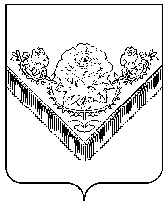 администрациягородского округа ПАВЛОВский ПОСАД МОСКОВСКОЙ ОБЛАСТИпостановлениег. Павловский ПосадО внесении изменений в ПостановлениеАдминистрации городского округа Павловский Посад Московской области от 06.11.2018 №2233«Об утверждении размера платы за содержание жилого помещения 
для нанимателей жилых помещений по договорам социального найма 
и договорам найма жилых помещений государственного или муниципального жилищного фонда, для собственников жилых помещений, которые не приняли решение о выборе способа управления многоквартирным домом, а также для собственников помещений, которые на общем собрании не приняли решение об установлении размера платы за содержание жилого помещения, на территории городского округа Павловский Посад Московской области»В соответствии с Жилищным кодексом Российской Федерации, п. 8.1 статьи 23 Федерального Закона  от 29.12.2014  №458-ФЗ  «О внесении изменений в Федеральный Закон «Об отходах производства и потребления», отдельные законодательные акты Российской Федерации и признании утратившими силу отдельных законодательных актов (положений законодательных актов) Российской Федерации», распоряжением Министерства жилищно-коммунального хозяйства Московской области от 30.10.2015 №255-РВ «Об утверждении стандартов по управлению многоквартирными домами в Московской области»:ПОСТАНОВЛЯЮ:1. Приложение №1 к Постановлению Администрации городского округа Павловский Посад Московской области от 06.11.2018 №2233 «Об утверждении размера платы за содержание жилого помещения для нанимателей жилых помещений по договорам социального найма и договорам найма жилых помещений государственного или муниципального жилищного фонда, для собственников жилых помещений, которые не приняли решение о выборе способа управления многоквартирным домом, а также для собственников помещений, которые на их общем собрании не приняли решение об установлении размера платы за содержание жилого помещения, на территории городского округа Павловский Посад  Московской области» изложить в новой редакции, согласно приложению к настоящему постановлению. 2. Опубликовать настоящее постановление в средствах массовой информации и разместить на официальном сайте администрации городского округа Павловский Посад Московской области в сети Интернет.3. Контроль за исполнением данного постановления возложить на исполняющего обязанности заместителя Главы администрации городского округа Павловский Посад Московской области В.В. Дубинского.Глава  городского округа  Павловский Посад  Московской области                                                                                             О.Б. Соковиков Ж.А. Прыганова 8(49643)2-48-6710.06.2019№1007